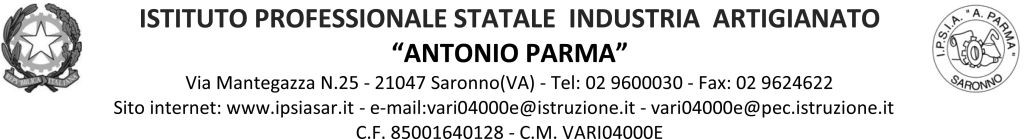 Circ. n.	155							Saronno, 21 gennaio 2022Ai docenti: Classe 1AAAgli studenti: Rappresentanti di classeAi genitori: Rappresentanti di classeOggetto: Convocazione Consiglio di classe straordinario 1AADocenti e rappresentanti di classe dei genitori e degli studenti della classe in oggetto, il giorno mercoledì 26 gennaio 2022, sono convocati per un Consiglio di classe straordinario tramite link a meet del cdc di classroom per provvedimenti disciplinari.Orario  17.45-18.15   solo docentiDalle 18.15 docenti, alunni e genitori rappresentanti di classeIl Dirigente Scolastico  (Prof. Alberto Ranco)